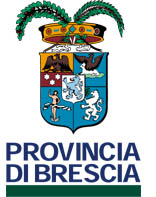 Settore delle Risorse Umane e Controllo di Gestione All’atto dell’identificazione per lo svolgimento della prova orale sarà richiesto ai candidati di presentare il proprio Green Pass alle persone incaricate della verifica: la verifica avviene tramite l’app “VerificaC19” con modalità che tutelano la riservatezza dei dati personali. Oltre alla presentazione del Green Pass, il giorno della prova i candidati dovranno:presentarsi nell’ora indicata, muniti di carta d’identità o altro documento di riconoscimento in corso di validità (possibilmente lo stesso allegato alla domanda di partecipazione al concorso). consegnare il modulo di autodichiarazione del proprio stato di salute (allegato di seguito a questa pagina – pag. 2) già stampato e debitamente compilato e sottoscritto.Qualora una o più delle sopraindicate condizioni non dovesse essere soddisfatta, sarà inibito l’ingresso del candidato nell’area concorsuale.La mancata presentazione del candidato nel giorno, ora e luogo indicati per la prova d’esame costituisce rinuncia a partecipare al concorso. Nel caso in cui per il candidato sussista una delle condizioni riportate nell’autodichiarazione (riportata di seguito a questa pagina - pag. 3), lo stesso non dovrà presentarsi per l’effettuazione delle prove di esame. Il candidato dovrà indossare, obbligatoriamente, dal momento dell’accesso all’area concorsuale sino all’uscita, una mascherina di tipo FFP2 fornita dalla Provincia di Brescia.Come previsto dal bando di concorso, la presente pubblicazione ha valore di notifica ai candidati a tutti gli effetti di legge e non sarà seguita da altre forme di comunicazione individuale. Si rammenta ai candidati che le comunicazioni relative a tutte le fasi, successive all’iscrizione, di svolgimento della presente procedura concorsuale saranno fornite esclusivamente mediante pubblicazione sul portale istituzionale della Provincia di Brescia www.provincia.brescia.it homepage: ‘Concorsi e Mobilità’ https://www.provincia.brescia.it/istituzionale/concorsi.                                                da stampare a cura del candidato AUTODICHIARAZIONEIl sottoscritto, ___________________________________________________________________________(cognome e nome)Luogo di nascita ______________________________________ data di nascita ___________Documento di riconoscimento _______________________________________________   in qualità di candidato, nell’accesso presso i locali sede delle prove concorsuali, sotto la propria responsabilità, ai sensi degli artt. 46 e 47 del DPR 445/2000, dichiara di non essere affetto da: temperatura superiore a 37,5°C e brividi;tosse di recente comparsa; difficoltà respiratoria;perdita improvvisa dell’olfatto (anosmia) o diminuzione dell'olfatto (iposmia), perdita del gusto (ageusia) o alterazione del gusto (disgeusia);mal di gola.Dichiara inoltre di non essere sottoposto alla misura della quarantena o isolamento domiciliare fiduciario e/o al divieto di allontanamento dalla propria dimora/abitazione come misura di prevenzione della diffusione del contagio da COVID - 19La  presente  autodichiarazione  viene  rilasciata  quale  misura  di  prevenzione  correlata  con l’emergenza pandemica del SARS CoV 2. Luogo e data, __________________________________Firma leggibile (dell’interessato) ______________________________________________Protocollo Covid Prove concorsuali 